Task Five – People ‘Meet Boukou’ Enquiry Question –  How is Boukou’s life different from your own? 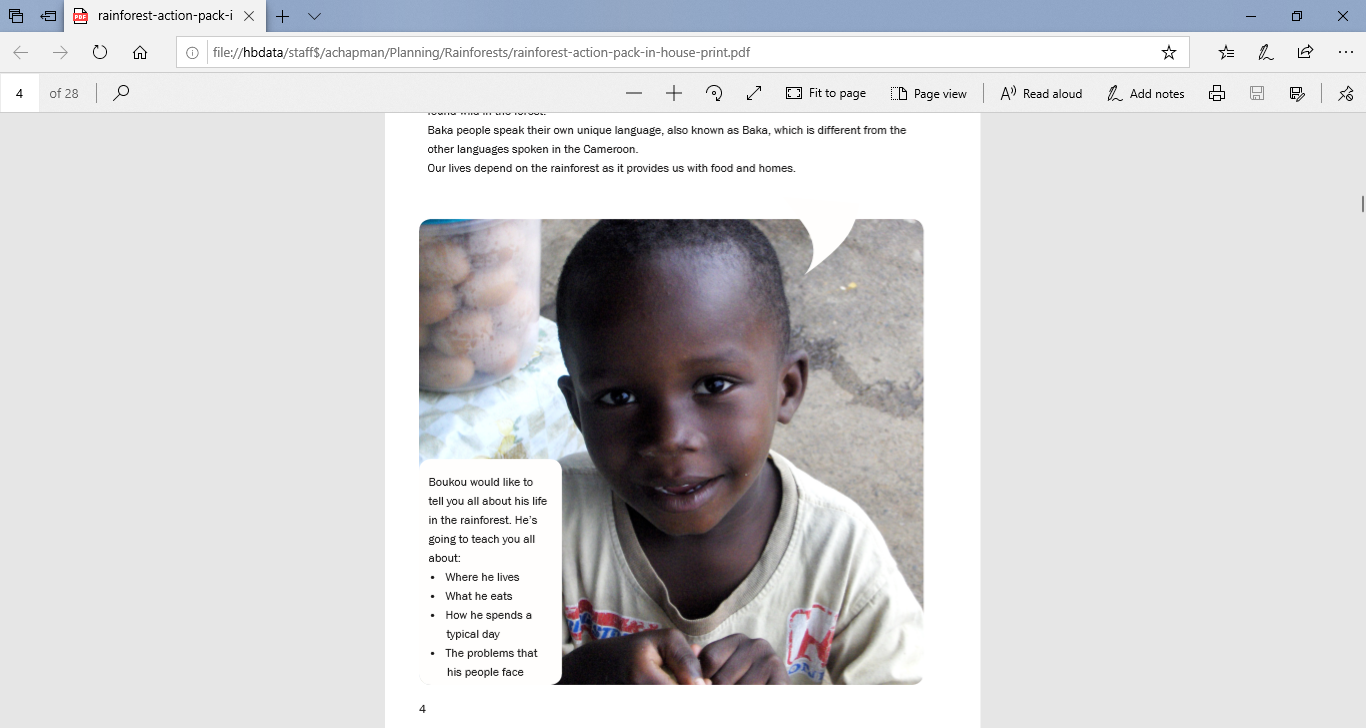 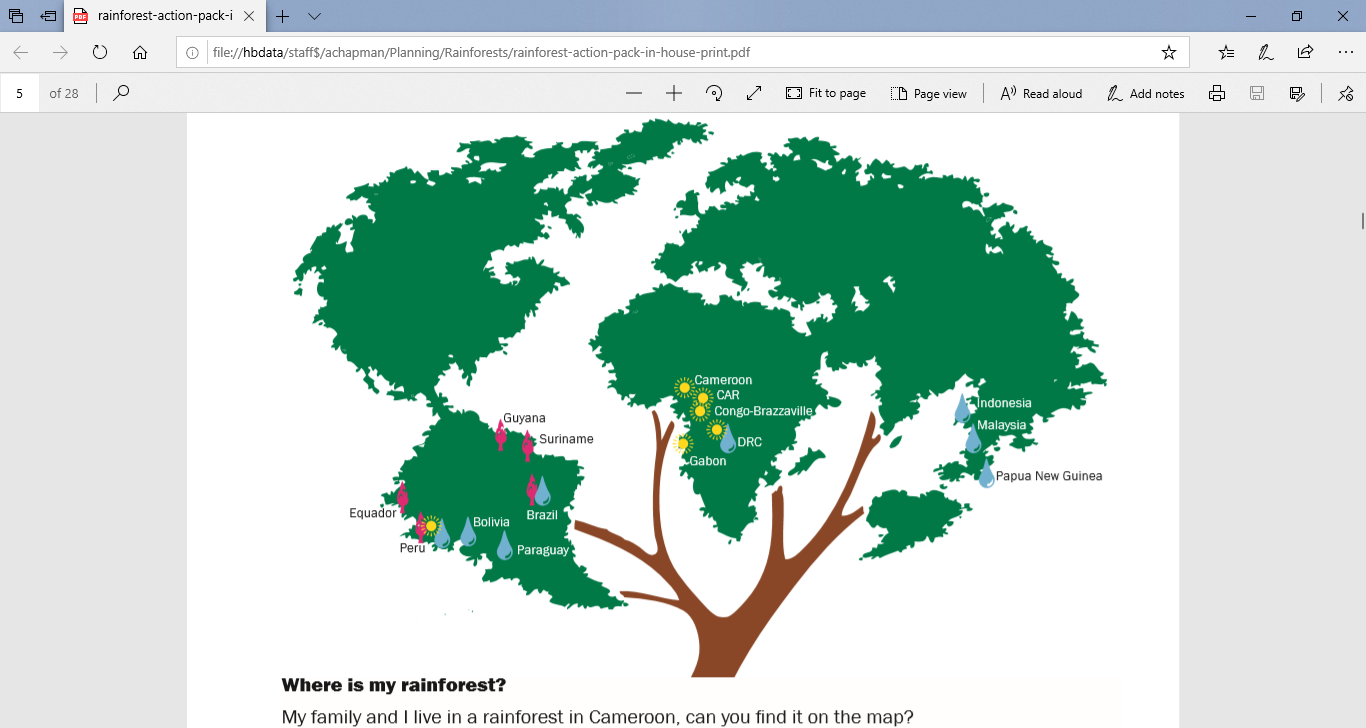 Task Six – Food in the RainforestEnquiry Question –  Why do different areas of the world eat different cuisines?